SMLOUVA O VYPOŘÁDÁNÍ ZÁVAZKŮuzavřená dle § 1746, odst. 2 zákona č. 89/2012 Sb., občanský zákoník, v platném znění, mezi těmito smluvními stranami:Masarykova univerzita, Fakulta sportovních studiísídlo:  Žerotínovo nám. 617/9, 601 77 Brnozastoupený: Mgr. Lenkou Goldmannovou, MPA, tajemnicí IČ:	00216224DIČ:	CZ00216224(dále jen „objednatel“) aAteliér Velehradský, s. r. o.Sídlo: Libušino údolí 203/76, 623 00 Brnozastoupený: Ing. arch. Tomášem Velehradským, jednatelem IČ:	29263140DIČ:	CZ29263140(dále jen „dodavatel“)I.Popis skutkového stavu1. Smluvní strany uzavřely dne 29.08.2022 smlouvu č. 5199/0001/22, jejímž předmětem bylo vypracování studie na změnu zdroje vytápění pro Víceúčelový sportovní areál UKB. Tato smlouva byla uzavřena v souladu s výsledkem zadávacího řízení na výběr dodavatele díla.Strana Masarykova univerzita je povinným subjektem pro zveřejňování v Registru smluv dle smlouvy uvedené v ustanovení odst. 1. tohoto článku a má povinnost uzavřenou smlouvu zveřejnit postupem podle zákona č. 340/2015 Sb., zákon o registru smluv, ve znění pozdějších předpisů (dále jen „ZRS“).Obě smluvní strany shodně konstatují, že do okamžiku sjednání této smlouvy nedošlo k uveřejnění smlouvy uvedené v odst. 1 tohoto článku v Registru smluv, a že jsou si vědomy právních následků s tím spojených.V zájmu úpravy vzájemných práv a povinností vyplývajících z původně sjednané smlouvy, s ohledem na skutečnost, že obě strany jednaly s vědomím závaznosti uzavřené smlouvy a v souladu s jejím obsahem plnily, co si vzájemně ujednaly, a ve snaze napravit stav vzniklý v důsledku neuveřejnění smlouvy v Registru smluv, sjednávají smluvní strany tuto novou smlouvu ve znění, jak je dále uvedeno.II.Práva a závazky smluvních stranSmluvní  strany  si  tímto  ujednáním  vzájemně  stvrzují,  že  obsah  vzájemných  práv a povinností, který touto smlouvou nově sjednávají, je zcela a beze zbytku vyjádřen textempůvodně sjednané smlouvy1, která tvoří pro tyto účely přílohu této smlouvy. Lhůty se rovněž řídí původně sjednanou smlouvou a počítají se od uplynutí 31 dnů od data jejího uzavření.Smluvní strany prohlašují, že veškerá vzájemně poskytnutá plnění na základě původně sjednané smlouvy považují za plnění dle této smlouvy a že v souvislosti se vzájemně poskytnutým plněním nebudou vzájemně vznášet vůči druhé smluvní straně nároky z titulu bezdůvodného obohacení.Smluvní strany prohlašují, že veškerá budoucí plnění z této smlouvy, která mají být od okamžiku jejího uveřejnění v RS plněna v souladu s obsahem vzájemných závazků vyjádřeným v příloze této smlouvy, budou splněna podle sjednaných podmínek.Smluvní strana, která je povinným subjektem pro zveřejňování v registru smluv dle ZRS smlouvy uvedené v čl. I. odst. 1 této smlouvy, se tímto zavazuje druhé smluvní straně k neprodlenému zveřejnění této smlouvy a její kompletní přílohy v registru smluv v souladu s ustanovením § 5 ZRS.III.Závěrečná ustanoveníTato smlouva o vypořádání závazků nabývá účinnosti dnem uveřejnění v Registru smluv.Tato smlouva o vypořádání závazků je opatřena elektronickým podpisem smluvních stran.V Brně……………………………………	………………………………………… objednatel		dodavatelPříloha č. 1 – Objednávka č. 5199/0001/22 ze dne 29.08.20221 V případě jakýchkoli změn smlouvy na veřejnou zakázku musí být tyto změny v souladu s § 222 zákona č. 134/2016, o zadávání veřejných zakázek, jinak by mohl být postup zadavatele považován za přestupek dle § 268 tohoto zákona.OBJEDNÁVKA 5199/0001/22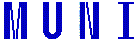 Konečný příjemce:Masarykova univerzita Fakulta sportovních studií Kamenice 753/5625 00	BrnoDatum vystavení:	29.08.2022Datum dodání: Forma dopravy:Na základě Vaší nabídky ze dne 29. srpna 2022 (viz příloha) u Vás objednáváme zpracování studie pro žádost o dotaci vč. příloh dle požadavků programu OP ŽP, výzva č. 10.Studie na změnu zdroje vytápění: "Víceúčelový sportovní areál UKB"1 ks	Studie pro žádost o dotaci82 550,00	2117 335,5099 885,50Celková cena s DPH:	99 885,50 KčMasarykova univerzita je veřejnou vysokou školou podle zákona o VŠ č. 111/1998 Sb.NABÍDKA29. srpna.2022 I BrnoNabídka k vefejné zakázce„Víceúčelový sportovní areál UKB" - studie na změnu zdroje vytápěníldentifikačniúdaje uchazeče:Název veřejné zakázky	•Víceúčelový sportovni areál UKB" - studie na změnu zdroje vytápěníObchodní firma	Ateliér Velehradský , s.r.o.Sldlo	Libušino údolí 76,623 00, BrnoDoručovací adresa	IČO/ DIČ	cz 292 63 140Osoba oprávněná jednat jménem právnické osoby	Ing.arch.Tomáš Velehradský ,jednatelKontaktnlosoba ve věci nabídkyNabídková cena:	82.550,- Kč bez DPHRozsah  plnění:	vypracováni studie na změnu zdroje vytápěn i. koncept zahrnuje změnu následujících části projektu:Cena zahrnuje jednu tištěnou a elektronickou verzi.Ing.arch.Tomáš  Velehradský jednatelAteliér Velehradský,s. r.o. I Libušino údolí 76. 623 00, Brno. IČ:292 63 140 IDIČ:CZ 292 63 140 I společnost zapsána v obchodním rejstříku u Krajského soudu v Brně, oddíl C, vtožka 69046Množství MJNázev položkyCenaDPHČástkaČástkabez DPH(%)DPHcelkemseznam činnosti STSHodinová sazba	Počet hodin Kč bez DPHHodinová sazba	Počet hodin Kč bez DPHCelkem Kč beCelkem Kč beCelkem Kč bezseznam činnosti STSHodinová sazba	Počet hodin Kč bez DPHHodinová sazba	Počet hodin Kč bez DPHDPHStudie stavebně technického řešeni1 000.0020,0020 000,0020 000,0020 000,0020 000,0020 000,00Studie stavebně technického řešeni900.009 508 550,008 550,008 550,008 550,008 550,00Výpočtová část (PENB + povinné přílohy)1000 0044,0044 000.0044 000.0044 000.0044 000.0044 000.00Úprava rozvodu tepla a chladu1000 005005 000,005 000,005 000,005 000,005 000,00Navýšení výkonu fotovoltaické elektrárny1000.005.005 000,005 000,005 000,005 000,005 000,00CELKEMCELKEM83,5082 550,0082 550,0082 550,0082 550,0082 550,00